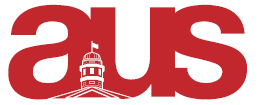 Report of the AUS VP Finance – July 2018FroshSponsorships coming in, still waitin on GIC to be cashedAuditWaiting on bookkeeper to finish up and for Auditor to respond to my emailsWork StudyWaiting to hear back about reimbursements and application GeneralWork on budgetUpdate financial by-lawsRespectfully Submitted,Mia TranaVice-President FinanceArts Undergraduate Society of McGill 